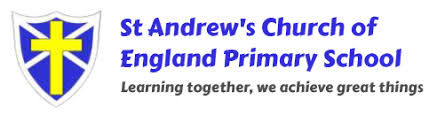 Home Learning (Year 6 – Term 2)Home Learning (Year 6 – Term 2)Age Range: Year 6Purple Mash Please ensure that you check your Purple Mash regularly for any emails or resources.  Please note that the red notification symbol on the purple ‘Alerts’ bell is no longer active – you will need to click on the bell (‘Alerts’) for any notifications including comments from your teacher on submitted work.  You can click ‘2Dos’ for any new set.  If you click on ‘Work’, then use the arrow drop-downs to select your class, then you can find your own folder where you can save things.Age Range: Year 6Purple Mash Please ensure that you check your Purple Mash regularly for any emails or resources.  Please note that the red notification symbol on the purple ‘Alerts’ bell is no longer active – you will need to click on the bell (‘Alerts’) for any notifications including comments from your teacher on submitted work.  You can click ‘2Dos’ for any new set.  If you click on ‘Work’, then use the arrow drop-downs to select your class, then you can find your own folder where you can save things.Weekly Maths Tasks (Aim to do 1 per day)Weekly Reading Tasks (Aim to do 1 per day)Choose a daily problem-solving activity on NRichComplete daily maths lessons on bitesize. BBC BitesizeGet your child to play on Times Table Rockstars. Allow your child to play on Hit the Button - focus on times tables, division facts and squared numbers. Daily arithmetic for different areas of maths. Ask your child to work on level 4, 5 and 6 activities and try to focus on fractions. Twice weekly Maths tasks are also being set on Purple Mash.Complete Literacy lessons on bitesize: BBC BitesizeAsk your child to read a chapter from their home reading book or a book that they have borrowed from the library. Following this, ask your child to summarise the events from the chapter. They could bullet point what happened, create a comic strip or present the information in their own creative way. Direct your child to Love Reading. Ask them to explore the Book of the Month and previous books of the month. How many have they read? Your child can find suitable books for Year 6 on our class pages. Daily reading comprehension tasks are also being set on Purple Mash.Weekly Spellings Tasks (Aim to do 10 per week)Weekly Writing Tasks (Aim to do 1 short task per day)Encourage your child to practise the Year 5/ 6 Common Exception Words Download at: Oxford OwlThen ask your child to choose 5 Common Exception words. They can then write a synonym, antonym, the meaning and an example of how to use the word in a sentence.Complete daily spelling practise on Purple MashAsk your child to create a word bank of feelings that they have felt over the week.We will be focusing on suspense writing in school this term. Choose a video from the Ghost Shed on Literacy Shed – choose one of the ghost stories and complete one of the suggested activities each day. We will be using Alma in school.Choose a video from the Christmas Shed and complete one of the suggested activities each day. We will be creating a diary entry for the Greatest Gift in school.Topic Learning Projects – to be done throughout the week.     Please continue to use Purple mash and to check for any new 2dos each week.History:Investigate how people lived from the Stone Age to the Iron Age. Create a leaflet exploring what life was like: BBC HistoryConsider:What was prehistoric Britain like?How did Stone Age hunter-gatherers live?Who were the first farmers?What is Stonehenge?What was life like in the Bronze Age?How did Iron Age people live?DT: Get outside and create a fit for purpose shelter. It should keep you warm and dry. If the weather is not suitable for outdoor exploring and making, design a shelter for a dog. Make it out of junk modelling/recycling materials.Computing: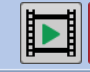 Use 2Calculate to create a spreadsheet. Click on this icon:        to watch a video which will show you how to create a spreadsheet. Can you calculate totals and create a graph to show your data? You can use data of your choice such as football scores, hourly weather etc.Science:Evolution and inheritance: Find a family photograph and make a poster explaining what similar characteristics and features you have inherited, and what variation you can see. Identify similar and unique features/ characteristics between you and your parents and siblings. Watch the videos on BBC Bitesize and create a poster explaining what you have learnt about adaptation, evolution and inheritance.MusicThe children are learning Pharell Williams’ ‘Happy’ in class. You can take part in some additional activities at home by following this link.REThe theme in Year 6 for RE this term is Christmas with our key question: Is the Christmas story true? Can you evaluate different Christmas traditions and celebrations? Look at BBC Bitesize and write a diary entry for the first Christmas from the perspective of one of the main people in the story (Mary, Joseph, Gabriel, Shepherd, Herod, the Donkey )PEPlease complete a daily Joe Wicks activity to get your body moving! He also has a range of different child friendly keep fit videos online.PSHE:We follow Coram Life in school. This term, we are exploring ‘Valuing Difference’. Please follow this link (no log in is needed) and choose the 9-11-year old option. You can then follow four of the activities we will be completing in school from the comfort of your own home.Additional learning activities you may wish to try:Collective Worship: The Open the Book team have made some special Collective Worships. Why don’t you watch one and discuss with your family?Additional activities:Oak Academy Daily lessonsEveryday 'Oak Academy' releases daily Year 6 lessons, including quizzes, videos and worksheets. These are perfect for Home-Learning. Click the link HERE to see what lessons are scheduled today. All the lessons will be similar to the pitch and themes to the lessons we are teaching at Herne. They include all the subjects of the Year 6 curriculum.MusicOak Academy have a unit on 'Pulse and Metre' with 6 lessons exploring this (CLICK HERE).PEThere is a large range of online resources for children to access. Please explore the following weblinks:Chance to Shine cricket activitiesCosmic YogaDance Workshop for JuniorsBBC Bitesize for JuniorsSupermoversPremier League Primary Stars: Try your Best!ArtThis link gives YouTube clips of authors and illustrators drawing characters from well-known books.  Why not get children to draw alongside Benji Davies or Mini Grey? Draw alongside an author/illustrator The following websites are currently offering free-access to their home-learning resources:Twinkl Home Learning Hub *New (Timetabled activities updated regularly for each age group including links to videos and websites)BrainPOP (subject-specific activities and games)Teacher's Pet (you will need to create an account, but this is free to do. New resources added each week)Chatterpack (lots of links for different subjects)Vooks (storybooks online - can get a month free)Thank you for all your support! Year 6 team.